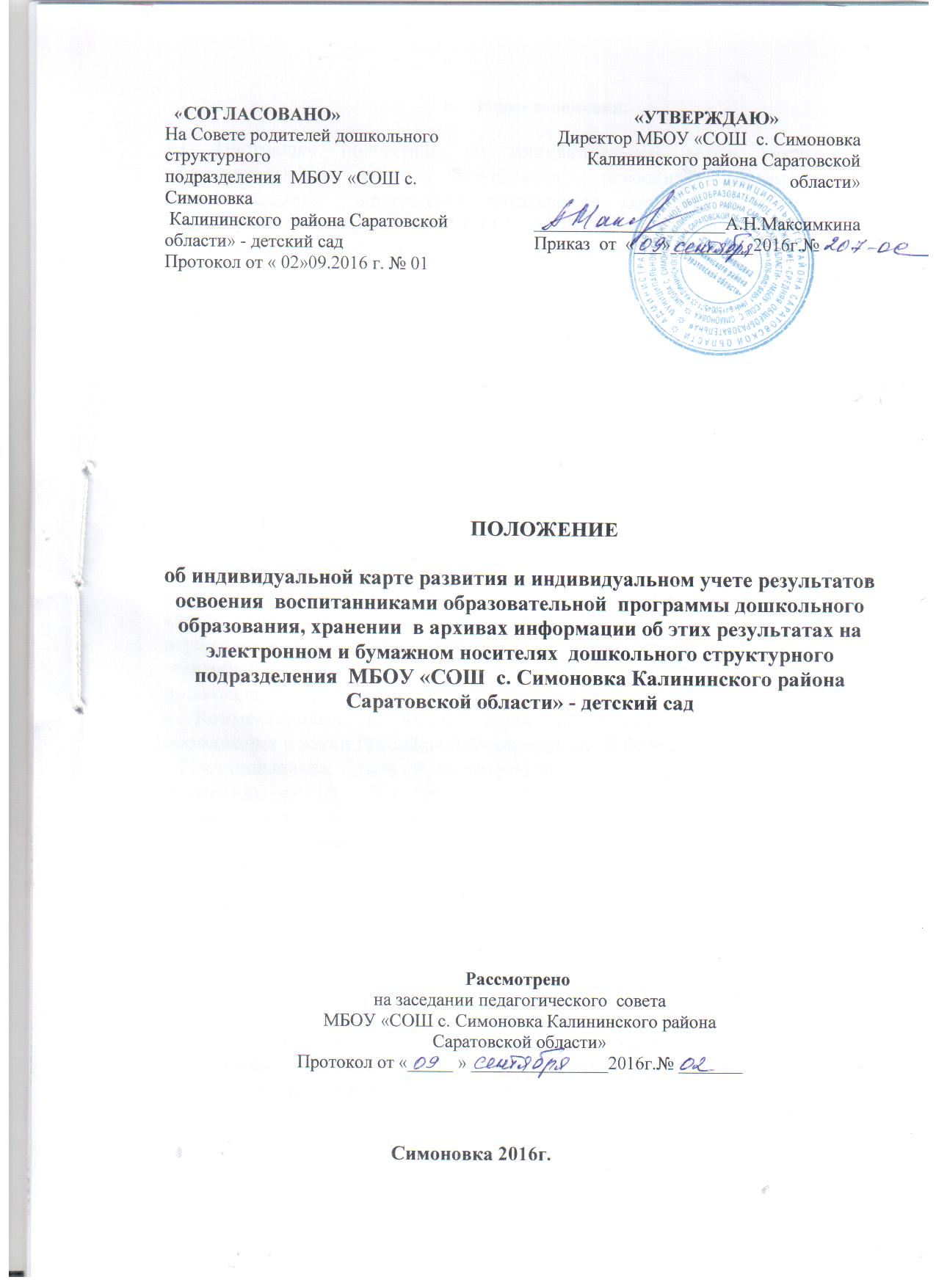 Общие положения.1.1. Настоящее положение об индивидуальной карте развития и индивидуальном учете результатов освоения воспитанниками образовательной  программы дошкольного образования дошкольного структурного подразделения МБОУ «СОШ с. Симоновка Калининского района Саратовской области» - детский сад (далее – Положение) разработано для определения порядка проведения  процедуры учёта индивидуального развития воспитанников дошкольного структурного подразделения МБОУ «СОШ с. Симоновка Калининского района Саратовской области» - детский сад (далее Учреждение) , разработано в соответствии с:-  Федеральным законом от 24.07.1998  № 124-ФЗ «Об основных гарантиях прав ребенка в Российской Федерации»;- Федеральным законом  от 29.12.2012 г.  № 273-ФЗ «Об образовании в Российской Федерации»;- Приказом Министерства образования и науки Российской Федерации от 17октября 2013 г. № 1155 «Об утверждении порядка организации и осуществления образовательной деятельности по основным общеобразовательным программам - образовательным программам дошкольного образования»; - Приказом Министерства образования и науки Российской Федерации от 30 августа 2013 г. № 1014 «Об утверждении порядка организации и осуществления образовательной деятельности по основным общеобразовательным программам - образовательным программам дошкольного образования»;- Комментариями к ФГОС дошкольного образования Министерства образования и науки Российской Федерации от 28 февраля 2014 год № 08-249.                                                                                                                           - Постановлением Главного государственного санитарного врача Российской Федерации от 15.05.2013 № 26 «Об утверждении СанПиН 2.4.1.3049-13 «Санитарно-эпидемиологические требования к устройству, содержанию и организации режима работы в дошкольных организациях»;-   иными нормативно-правовыми актами Российской Федерации, Саратовской  области и  Уставом Учреждения.1.2.Положение регламентирует порядок ведения учета индивидуального развития воспитанников в рамках освоения ими  образовательной программы дошкольного образования, используемую в образовательном процессе в  Учреждении ( далее Программа), а также хранения в архивах информации об этих результатах на бумажных и (или) электронных носителях. Порядок осуществления индивидуального учета освоения  воспитанниками Программы  представляет собой систему сбора, обработки, использования и хранения информации об организации образовательной и физкультурно-оздоровительной деятельности с воспитанниками, а также об удовлетворении образовательных потребностей родителей (законных представителей).1.3.Действие настоящего Положения распространяется на участников образовательного процесса: педагогических работников, участвующих в реализации образовательной программы дошкольного образования Учреждения, а также родителей (законных представителей) воспитанников.1.4.Положение определяет права, обязанности и ответственность участников образовательного процесса в ходе проведения процедуры учета индивидуального развития воспитанников в рамках освоения ими образовательной программы дошкольного образования (далее – учет индивидуального развития воспитанников).1.5. Положение рассматривается и принимается на педагогическом совете Учреждения, утверждается приказом руководителя Учреждения.1.6.Срок действия настоящего Положения не ограничен. Положение действует до принятия нового. Изменения и дополнения в Положение рассматриваются, принимаются на педагогическом совете и утверждаются руководителем учреждения.Цели и задачи учета индивидуального развития воспитанников.2.1.Учет индивидуального развития воспитанников проводится в целях:    систематического отслеживания эффективности и качества образовательного процесса в Учреждении, оценивания степени освоения воспитанниками Программы, определения содержания индивидуальной работы с дошкольниками.2.2.Результаты проведения педагогической диагностики могут использоваться для решения следующих педагогических задач:индивидуализации образования (в том числе поддержки каждого ребенка, построения его образовательной траектории или профессиональной коррекции особенностей его развития);оптимизации работы с группой детей.Организация ведения учета индивидуального развития воспитанников. 3.1.Учет индивидуального развития воспитанников осуществляется через педагогические наблюдения в различных видах детской деятельности, непрерывную образовательную деятельность с детьми, в ходе педагогической диагностики, организуемой воспитателями всех возрастных групп и узкими специалистами (музыкальный руководитель) 2 раза в год в сентябре и мае. Учет индивидуального развития воспитанников, имеющих трудности в освоении образовательной программы или особые образовательные потребности (дети с ОВЗ, одаренные дети) осуществляется 3 раза в год (сентябрь, декабрь, май) с целью корректировки индивидуальных образовательных маршрутов.3.2.В качестве показателей оценки развития детей используются показатели, разработанные в соответствии с федеральным государственным образовательным стандартом дошкольного образования (далее – ФГОС ДО), с учетом Основной общеобразовательной программой дошкольного образования «От рождения до школы» (под ред. Н.Е.Вераксы, Т.С.Комаровой, М.А.Васильевой)  и  Программой Учреждения:С - сформированЧ – частично сформирован Н – не сформирован3.3.В ходе педагогической диагностики освоение детьми образовательной программы оценивается по соответствующим показателям во всех пяти образовательных областях ФГОС ДО: социально-коммуникативное, познавательное, речевое, художественно-эстетическое, физическое развитие. Показатели фиксируются в сводных диагностических картах по разделам Программы на электронном и бумажном носителях (Приложение 1.). В конце учебного года диагностические карты распечатываются, прошиваются, скрепляются печатью и заверяются подписью руководителем Учреждения3.4.Результаты педагогической диагностики оформляются в форме Карты учета индивидуального развития детей Учреждения (Приложение 2.).3.5 Индивидуальная карта развития заводится один раз при поступлении воспитанника в Учреждение и заполняется на каждого воспитанника на протяжении всего периода посещения Учреждения воспитателями и специалистами, которые ведут образовательную работу с ребенком.3.6  В карту вносятся показатели развития на начало и конец учебного года, рекомендации воспитателей по проектированию индивидуального образовательного маршрута, который решает задачу создания педагогического сопровождения развития ребёнка.3.7.Ведение карт учета индивидуального развития детей осуществляется воспитателями группы на каждого воспитанника с младшего возраста.3.8. Разработка Индивидуальных образовательных маршрутов воспитанников (Приложение 3.), имеющих трудности в освоении образовательной программы или особые образовательные потребности (дети с ОВЗ, одаренные дети) осуществляется воспитателями группы на каждого воспитанника, начиная с младшей группы. Индивидуальные образовательные маршруты воспитанников содержат направления индивидуальной работы по результатам проведенной педагогической диагностики, рассматриваются и принимаются на заседании Педагогического совета Учреждения.3.9. Содержание индивидуальной работы по результатам проведенной педагогической диагностики фиксируются в  таблице индивидуального плана работы с ребенком (бумажный носитель), в календарном плане образовательной деятельности группы.3.10. По результатам освоения воспитанниками Программы в конце учебного года воспитателями на каждого воспитанника начиная с младшей группы, составляется характеристика. 3.11. Индивидуальные достижения воспитанников при освоении Программы  оформляются в Портфолио воспитанника, начиная со средней группы.3.12. Наблюдения за освоением воспитанниками Программы  фиксируются воспитателями групп и в календарном плане образовательной деятельности.Права участников образовательного процесса.4.1.Педагогические работники имеют право на проведение оценки индивидуального развития воспитанников Учреждения в рамках педагогической диагностики, связанной с оценкой эффективности педагогических действий и лежащей в основе их дальнейшего планирования.4.2.Родители (законные представители) воспитанников Учреждения имеют право на ознакомление с содержанием образования, а также с индивидуальными особенностями только своего ребенка в рамках освоения Программы, отраженными в Карте индивидуального развития ребенка, Индивидуальном образовательном маршруте, характеристике и портфолио достижений.4.3. Психолого-педагогическая диагностика индивидуального развития детей осуществляется только с письменного согласия Родителей (законных представителей) воспитанников Учреждения и при наличии педагога психолога.Обязанности участников образовательного процесса.5.1.Педагогические работники обязаны:5.1.1. Проводить учет индивидуального развития воспитанников в рамках освоения ими Программы с утвержденной настоящим Положением периодичностью: 2 раза в год (в сентябре и мае текущего учебного года); 3  раза в год  для детей, имеющих затруднения в освоении общеобразовательной  программы или особые образовательные потребности (в сентябре, декабре и мае текущего учебного года);5.1.2. Вносить результаты педагогической диагностики в сводные диагностические карты освоения детьми Программы по каждой возрастной группе на начало и конец учебного года;5.1.3. Вносить соответствующие данные в карты индивидуального развития детей;5.1.4. Разрабатывать индивидуальные образовательные маршруты для детей, имеющими затруднения в освоении общеобразовательной программы или особые образовательные потребности; своевременно вносить в них необходимые корректировки;5.1.5. Составлять характеристики по итогам освоения воспитанниками Программы на конец текущего учебного года;5.1.6. Оформлять Индивидуальные достижения воспитанников при освоении Программы в Портфолио воспитанника, начиная со средней группы;5.1.7. Обеспечивать хранение диагностических данных по каждому ребенку в архиве Учреждения на протяжении всего периода пребывания воспитанников в Учреждении;5.1.8. Обеспечивать право родителей (законных представителей) на ознакомление с ходом и содержанием образовательной деятельности в Учреждении, а также (в индивидуальном порядке) с диагностическими данными их ребенка в Карте индивидуального развития ребенка, индивидуальном образовательном маршруте, характеристике и Портфолио достижений;5.1.9. 2 раза в год представлять заведующему отчет об индивидуальном развитии воспитанников в рамках освоения Программы в соответствующей возрастной группе с целью общего анализа и вынесения информации на итоговый педагогическом совете.5.2.Заведующий в целях выявления профессиональной компетенции педагогических работников вести учет индивидуального развития воспитанников  и контроля над достоверностью данных педагогической  диагностики обязан:5.2.1. Обеспечивать наличие у педагогов всей необходимой документации учета индивидуального развития детей во всех возрастных группах, согласно данному Положению;5.2.2. Проводить анализ результатов педагогической диагностики и предоставлять сводную информацию об особенностях освоения детьми Программы на итоговый педагогический совет;5.2.3. Осуществлять контроль и оказывать методическую помощь педагогам в проведении педагогической диагностики, оформлении соответствующей документации.Ответственность.6.1.Ответственность за организацию комплексной работы по осуществлению учета индивидуального развития воспитанников в рамках освоения ими Программы несет заведующий в установленном законодательством Российской Федерации порядке за реализацию не в полном объёме Программы.6.2.Педагогические работники, осуществляющие образовательную деятельность воспитанников, несут ответственность в установленном законодательством Российской Федерации порядке за реализацию не в полном объеме Программы и качество образования воспитанников, а также персональную ответственность за осуществление учета индивидуального развития воспитанников своей возрастной группы.Делопроизводство.7.1.Карты учета индивидуального развития детей и характеристики хранятся в личных делах воспитанников до окончания периода пребывания их в дошкольном учреждении.7.2.Сводные карты педагогической диагностики по воспитанникам групп,  индивидуальные образовательные маршруты и портфолио достижений воспитанников хранятся на бумажном носителе в группах до окончания периода  пребывания детей в Учреждении.7.3.Сводные карты педагогической диагностики по возрастным группам, не содержащие индивидуальные сведения по воспитанникам, анализ результатов педагогической диагностики и сводную информация об особенностях освоения детьми Программы хранятся на электронном носителе  в методическом кабинете 5 лет.7.4.Порядок проведения процедуры учета освоения воспитанниками Программы Учреждения, формы карт индивидуального развития воспитанников и диагностический инструментарий разрабатываются, рассматриваются и принимаются на заседаниях рабочей группы по разработке образовательной программы дошкольного образования; далее рассматриваются и принимаются на заседании педагогического совета  и  утверждаются приказом руководителя Учреждения.7.5. Процедура, сроки и формы учета освоения воспитанниками Программы Учреждения могут быть изменены в соответствии с изменениями в законодательстве, а также в Программе и Уставе Учреждения.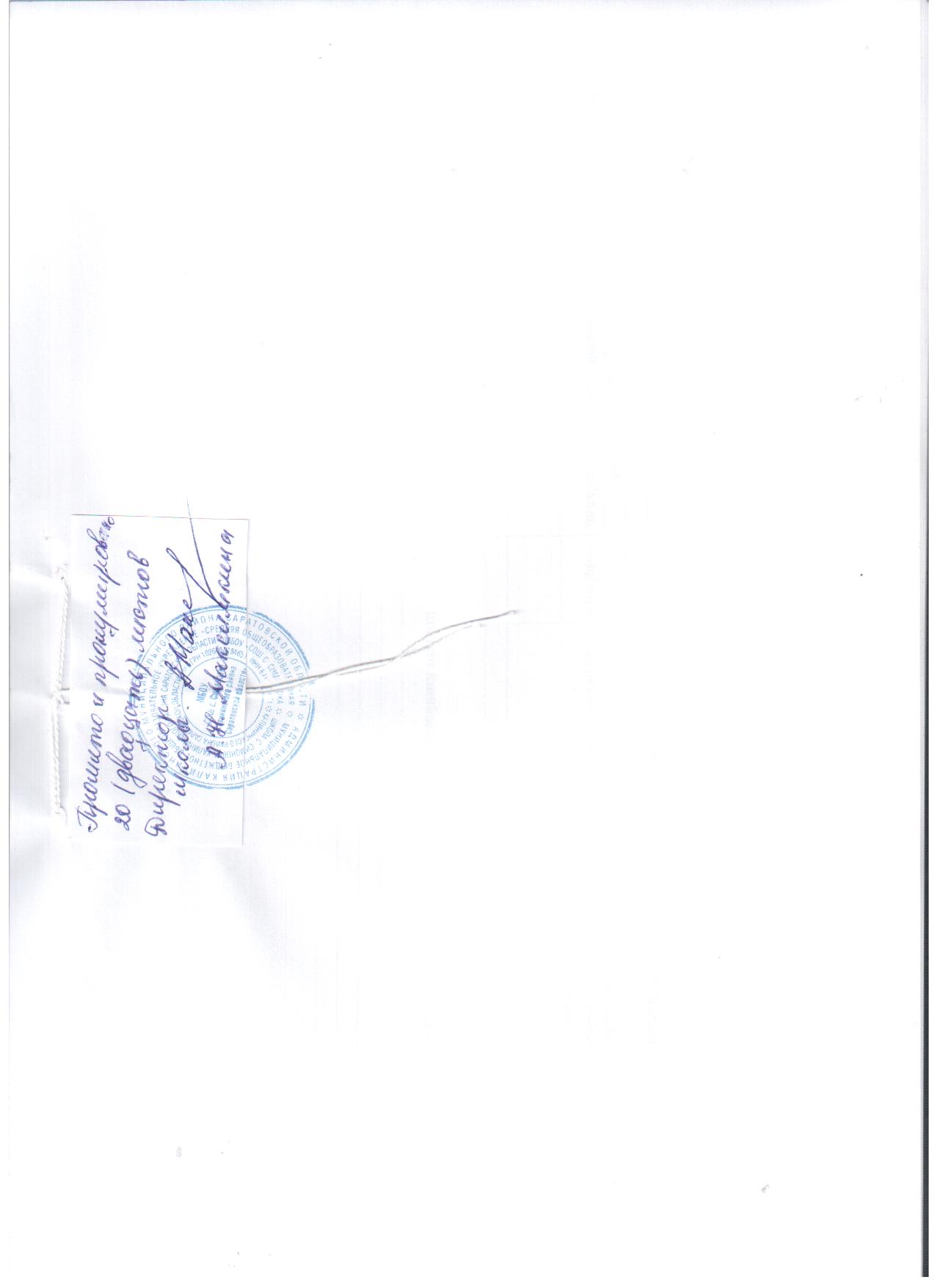 